8.  Mask DesignTurning STEM  STEAM  Cross-curricular connections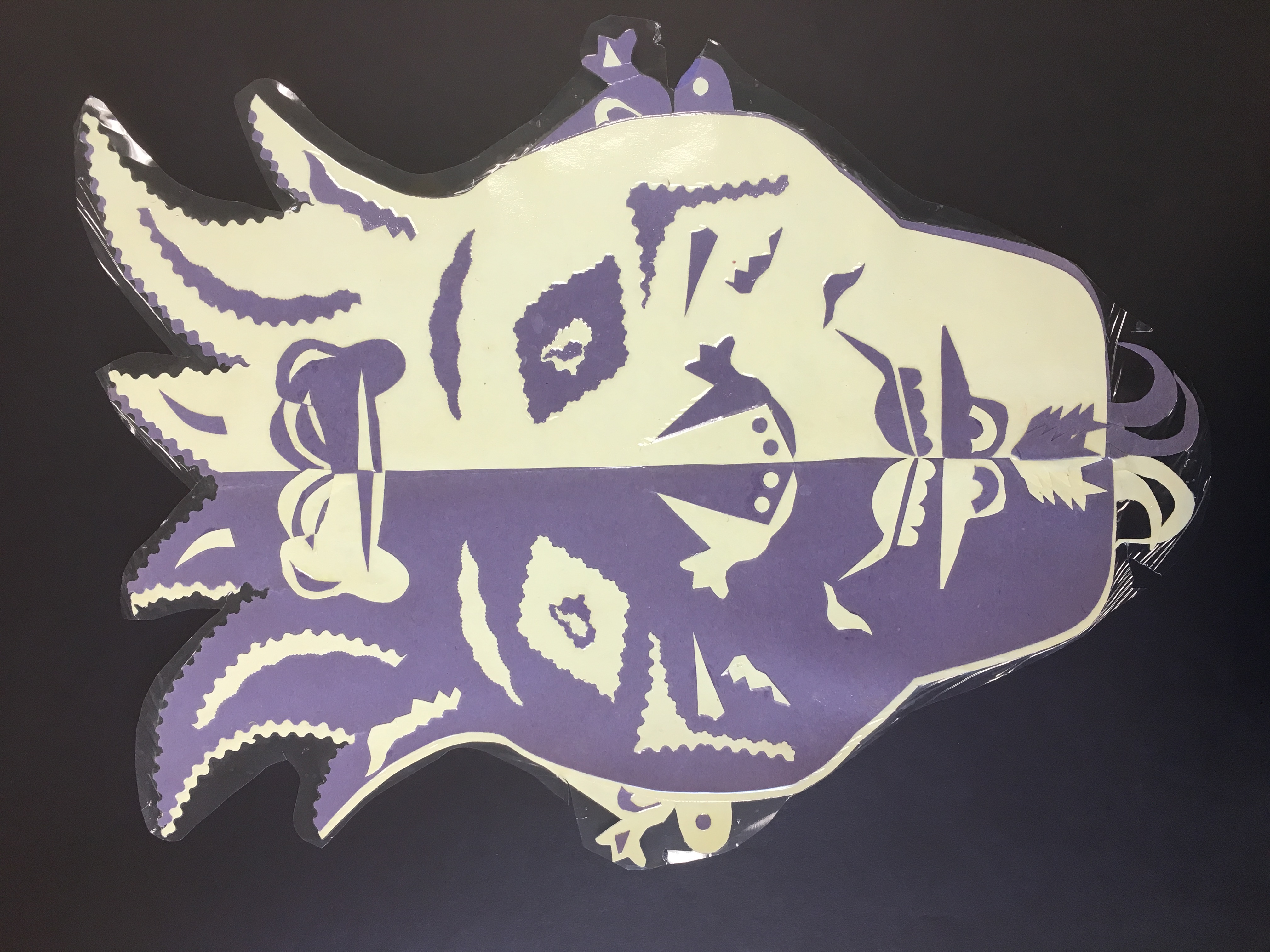 Project    Design A MaskMaterials:  2 MEDIUM Colored papersColoring Material Options: Sharpies, Crayons, Colored Pencils, Oil Pastels, Chalks, Colored paper, Collage itemsInspiration:  Observation, Imagination &/or Visual LibraryDirections:       1.  Fold a piece of Medium paper in half     2.  Draw ½ of a mask shape, starting and ending on the FOLDED side     3.  Cut out and unfold to reveal whole mask face     3.  Glue onto background paper. Choose a background paper that offers CONTRAST      4.  Color it using crayons, oil pastels, chalks, markers, colored paper scraps, yarn, fabric, and other collage items.ScienceTechnologyEngineeringArtMath- Investigate and Explore the history of masks, their origins, purpose, (function and decorative qualities), and differing characteristics- Research on-line, masks, and ways to create masks using computer apps and other software.- Explore digital mask making- Create a mask using found objects, household items, crafts, and other art and materialsCreate a mask with- yarn- pasta- beans- beads…- Study facial proportional rules and ratios and apply them to mask